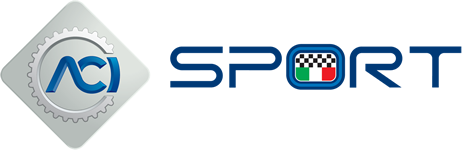 ALLENAMENTI INDIVIDUALI/TEST PROCEDURE OPERATIVE (Aggiornato il 12 giugno 2020)PREMESSAIn data 4 maggio 2020 la Presidenza del Consiglio dei Ministri – Ufficio per lo Sport, ha emesso le Linee-Guida ai sensi dell’art. 1, lettera f) e g) del decreto del Presidente del Consiglio dei Ministri del 26 Aprile 2020, modalità di svolgimento degli allenamenti per gli sport individuali.Tali linee guida sono state aggiornate con il DPCM dell’11 giugno 2020, art.1 lettera e).Le Linee-Guida - rielaborazione del Rapporto denominato “Lo sport riparte in sicurezza” redatto dal CONI in collaborazione con il Politecnico di Torino - sono volte a fornire indicazioni generali e azioni di mitigazione utili ad accompagnare la ripresa dello sport di natura individuale e dovranno essere declinate per le singole discipline a cura della Federazione Sportiva ACI.Il seguente documento illustra infatti tutte le fasi dei test e le misure da adottare in coerenza a quanto stabilito nelle Linee-Guida della Presidenza del Consiglio – Ufficio per lo Sport. CHI PUO’ PRENDERE PARTE AGLI ALLENAMENTI INDIVIDUALI/TESTGli atleti professionisti e non professionisti in vista della loro partecipazione ai Giochi Olimpici o manifestazioni nazionali ed internazionali.DOVE SI POSSONO SVOLGERE GLI ALLENAMENTI INDIVIDUALI/TESTNegli impianti (autodromi, kartodromi e mini impianti) omologati ACI con gli allestimenti secondo le disposizioni di seguito previste.COME SI DEVONO ORGANIZZARE GLI ALLENAMENTI INDIVIDUALI/TESTDi seguito sono illustrate tutte le misure da adottare in ogni fase degli allenamenti individuali/test.Questo il numero dei mezzi tecnici che potranno essere presenti simultaneamente in base al grado di omologazione del Circuito/Kartodromi in base a turni ed orari predefiniti dall’Organizzatore:Per i CircuitiMinimpianti: Kart:Grado Omolog.NazionaleCapienza PistaPresenza PaddockPaddock Modalità1Vedi Appendice 4 al Regolamento Sportivo Nazionale Art. 5 – Numero di vetture ammesse alla partenzaSarà prevista una presenza max di 100 vettureL’Organizzatore deve garantire, al netto degli ingombri dei mezzi presenti, uno spazio minimo di 10 mq. per ciascuna persona presente nel paddock del circuito. Saranno ammessi, per ogni vettura, max 6 componenti del team escluso il/i pilota/i.2Vedi Appendice 4 al Regolamento Sportivo Nazionale Art. 5 – Numero di vetture ammesse alla partenzaSarà prevista una presenza max di 90 vettureL’Organizzatore deve garantire, al netto degli ingombri dei mezzi presenti, uno spazio minimo di 10 mq. per ciascuna persona presente nel paddock del circuito. Saranno ammessi, per ogni vettura, max 6 componenti del team escluso il/i pilota/i.3Vedi Appendice 4 al Regolamento Sportivo Nazionale Art. 5 – Numero di vetture ammesse alla partenzaSarà prevista una presenza max di80 vettureL’Organizzatore deve garantire, al netto degli ingombri dei mezzi presenti, uno spazio minimo di 10 mq. per ciascuna persona presente nel paddock del circuito. Saranno ammessi, per ogni vettura, max 6 componenti del team escluso il/i pilota/i.Capienza PistaPresenza PaddockPaddock Modalitàmax 8 vettureSarà prevista una presenza max di 25 vettureL’Organizzatore deve garantire, al netto degli ingombri dei mezzi presenti, uno spazio minimo di 10 mq. per ciascuna persona presente nel paddock del circuito. Saranno ammessi, per ogni vettura, max 4 componenti del team escluso il pilota.Capienza PistaPaddock ModalitàVedi Regolamento Nazionale Circuiti e Piste Karting – Art. 6.3 Capienza geometrica (numero massimo dei kart ammissibile contemporaneamente in pista in gara)L’Organizzatore deve garantire, al netto degli ingombri dei mezzi presenti, uno spazio minimo di 10 mq. per ciascuna persona presente nel paddock del circuito. Saranno ammessi, per ogni kart, max 3 componenti del team escluso il pilota.FasiTipologiaModalitàDove/Come1Calendario Teston-lineL’Organizzatore comunicherà alle relative Segreterie di Commissione quanto segue:la data di disputa del test l’elenco dei partecipanti il giorno prima della disputa del test2Iscrizione Teston-lineI partecipanti al test dovranno effettuare le iscrizioni ai test on-line. Gli Organizzatori prevederanno dei moduli che saranno scaricabili sul sito degli Organizzatori del test. Tali moduli dovranno essere compilati debitamente ed inoltrati, via mail, all'Organizzatore.3Documenti da allegareon-line I partecipanti dovranno allegare le scansioni dei seguenti documenti: Licenza in corso di validità ed eventuale abilitazione Scuola Federale ove richiesta. Se il conduttore è minorenne dovranno essere allegati: auto certificazione patria potestà corredata dalle fotocopie dei documenti d’identità dei genitori. 4Test Scarico di Responsabilitàon-lineL’Organizzatore prevederà che lo scarico di responsabilità possa essere scaricato dal proprio sito. Dovrà essere inoltrato, debitamente compilato e siglato, via mail, all'organizzatore. In mancanza non si potrà partecipare ai test. 5Elenco Staff (Team, Service, etc.)on-lineL’Organizzatore prevederà un modulo per l’elenco dello staff che possa essere scaricato dal proprio sito. Sarà previsto un numero massimo, per ciascuna vettura, di:- G.T.: max 10 persone + 2/3 piloti= 12/13- Formule: max 8 persone + 1 pilota= 9- Turismo: max 7 persone + 1/2 piloti= 8/9- Prototipi: max 6 persone + 1/2 piloti= 7/8- Kart: max 3 persone + 1 pilota= 4- Service (gommista, etc.): max 4 persone- Minimpianti: i numeri sopra riportati saranno ridotti del 50%. Il modulo debitamente compilato, dovrà essere inoltrato via mail all'Organizzatore. 6Auto-certificazione (Team, addetti ai lavori, media, etc.)on-lineFerme restando le disposizioni governative vigenti al momento dell’evento sportivo, nonché quelle emanate dagli Enti Locali del luogo in cui si svolge l’evento, tutti coloro che accedono in circuito, dovranno sottoscrivere l’autocertificazione allegata alle pratiche di accredito ai sensi degli artt. 1 e 2 del decreto legge 25 marzo 2020. Si consiglia, come norma generale per la salute personale e quella degli altri, l’esecuzione del test sierologico per la ricerca degli anticorpi per il COVID-19. 
Coloro che hanno già contratto l’infezione dovranno essere in grado di dimostrare di essere guariti dall’infezione stessa. Tale documentazione dovrà essere inoltrata anticipatamente all'Organizzatore.  In caso di documentazione incompleta e/o non corretta non verrà consentito l'ingresso in circuito.7Ingresso CircuitoAll'ingresso del circuito verrà prevista una zona di accoglienza (tensostruttura, gazebo, ecc.). In questa struttura si procederà a:1)riconoscimento della persona referente del team o service 2) Consegna dei pass che saranno strettamente personali e non potranno essere scambiati. 3) Controllo della temperatura corporea a/m termo-scanner. La presenza di temperature superiori a 37,5° comporterà il divieto di accesso in Circuito. 4) In caso di manifestazioni sintomatiche dopo l’arrivo in Circuito, verrà avviata la procedura di contenimento del soggetto positivo, secondo le norme di legge.N.B.:  In caso di documentazione incompleta e/o non corretta non verrà consentito l'ingresso in circuito.8Sistemi di protezione individualeTutti coloro che richiederanno di accedere in Autodromo dovranno essere in possesso dei sistemi di protezione individuali (mascherine di protezione, guanti di protezione, occhiali protettivi, disinfettante a base alcolica, etc.) in misura adeguata atta a garantire la copertura integrale dell’intero evento. N.B.: non sarà consentito l'ingresso alle persone sprovviste dei sistemi di protezione individuale.9Disinfezione mezzi da garaI Team, assicureranno la pulizia e la disinfezione giornaliera delle proprie vetture da gara10Disinfezione Aree AssistenzaI Team assicureranno la pulizia e la disinfezione giornaliera degli spazi di assistenza tecnica (box, tensostrutture, etc.). 11Disinfezione Aree ComuniL’Organizzatore assicurerà la pulizia giornaliera e la disinfezione dei locali tecnici, degli ambienti di servizio, delle postazioni degli ufficiali di gara e delle aree comuni (strade, bagni, etc.).12Comunicazione OrganizzatoreL’organizzatore fornirà comunicazione delle norme da osservare durante lo svolgimento dei test. Tutti dovranno rispettare con coscienza le disposizioni contenute nella comunicazione. Le eventuali trasgressioni saranno punite con l’esclusione dal test.13Test Risultation-lineL'Organizzatore, ove previsto, prevederà la distribuzione dei risultati del test on-line (es. Classifiche, cronologici, etc.)14Direzione GaraDovranno essere rispettati i protocolli sanitari vigenti. Solo il personale autorizzato potrà accedervi. Dovrà essere previsto un sistema (radio, wattshapp, etc.) per comunicare con il direttore sportivo di ciascun team.15Attività nel paddockDovranno essere rispettati i protocolli sanitari vigenti (mantenere le distanze sociali, utilizzare le mascherine, etc.). Non sarà possibile effettuare attività di catering da parte di terzi: verificare la vigente normativa sanitaria per l'eventuale utilizzo del self service presente in circuito.   16Attività in pista (test)Solo il personale (compreso i piloti) autorizzato potrà accedere alla Pit Lane / PitWall). Il Personale dovrà essere abbigliato secondo le normative vigenti, essere dotato delle protezioni sanitarie vigenti e mantenere la distanza sociale. 17Disallestimento Box / Strutture  Il disallestimento dovrà essere gestito garantendo il rispetto delle normative sanitarie vigenti. Il deflusso, effettuato in sicurezza, dovrà essere vigilato al fine di evitare assembramenti. 